НачальникуДепартамента культурыМэрии г. ГрозногоАмаевой М.С-М.Отчет о проделанной работе МБУ «ЦНК» г. Грозногоза июль 2018г.Мероприятия по духовно-нравственному воспитанию молодежи06 июля в 12:00 ч. в МБУ «Центр национальной культуры» г. Грозного с работниками и участниками художественной самодеятельности провели литературно-музыкальную композицию, посвященную ко дню семьи: «Любимые рядом». Участники – 4 человека, зрителей – 48 человек.24 июля в 10:00 ч. в МБУ «Центр национальной культуры» г. Грозного провели информационный час для участников клубных формирований: «Основы правовых знаний».Участники – 4 человека, зрителей – 47 человек.Всего в рамках гражданско-патриотического воспитания молодежи в июле проведено 2 мероприятия, участников 8, присутствовало 95 человек.Мероприятия по профилактике и предупреждениюраспространения инфекций, вызываемых вирусом иммунодефицита человека (ВИЧ-инфекция), туберкулеза и другими социально-значимыми заболеваниями04 июля в 12:00 ч. в МБУ «Центр национальной культуры» провели информационный час: «Красный тюльпан надежды». На мероприятии приняли участие работники и участники художественной самодеятельности.Участники – 1 человек, зрители – 47 человек.09 июля в 14:00 ч. в МБУ «Центр национальной культуры» провели беседу на тему: «СПИД – правда и вымысел». На мероприятии приняли участие работники и участники художественной самодеятельности.Участники – 1 человек, зрители – 43 человека.В рамках по профилактике и предупреждению распространения инфекций и социально-значимых заболеваний, в июле проведено 2 мероприятия, участников 2, зрителей – 90 человек.Мероприятия по профилактике безнадзорности и преступлений несовершеннолетних17 июля в 15:00 ч. в МБУ «Центр национальной культуры» для работников и участников художественной самодеятельности провели беседу на тему: «Характер воспитания». В мероприятии приняла участие старший инспектор ОДН ОУУП и ПДН ОП № 1 УМВД России по г. Грозный майор полиции Хаджимурадова М.Ш.  Для того чтобы донести информацию до каждого воспитанника, мы использовали разные методы: словесные и наглядные. В ходе мероприятия участники совершили путешествие в мир гражданских прав и обязанностей. Познакомились с видами административных наказаний, узнали об уголовной ответственности несовершеннолетних.Участники – 1 человек, зрители – 40 человек.В рамках по профилактике безнадзорности и преступлений несовершеннолетних в июле проведено 1 мероприятие, участников 1, присутствовало 40 человек.Мероприятия по профилактике наркомании и незаконного оборота наркотиков10 июля в 15:00 ч. в МБУ «Центр национальной культуры» г. Грозного с работниками и участниками художественной самодеятельности провели тренинг: «Тропинка, ведущая к бездне».Участники – 2 человека, зрителей – 36 человек.19 июля в 12:00 ч. в МБУ «Центр национальной культуры» г. Грозного с работниками и участниками художественной самодеятельности провели беседу: «Здоровье это жизнь».Участники – 3 человека, зрителей – 49 человек.В рамках по профилактике наркомании и незаконного оборота наркотиков в июле проведено 2 мероприятия, участников 5, присутствовало 85 человек.Мероприятия по профилактике экстремизма и терроризма23 июля в 13:00 ч. в МБУ «Центр национальной культуры» г. Грозного с работниками и участниками художественной самодеятельности провели информационный урок: «Экстремизму – нет!».Участники – 4 человека, зрителей – 49 человек.В рамках по профилактике экстремизма и терроризма в июле проведено 1 мероприятие, участников 4, присутствовало 49 человек.Внеплановые мероприятия02 июля солистка МБУ «Центр национальной культуры» г. Грозного» Малика Сайдуллаева вместе со своими воспитанниками приняла участие в телевизионной программе «Берийн хан» и радиопрограмме «Дахаран зезагаш» на ГТРК «Вайнах».Участники – 9 человек.08 июля работники МБУ «Центр национальной культуры» г. Грозного посетили культурно массовое мероприятие для обеспечения досуга жителей города.Участники – 3 человека, зрителей – 200 человек. 10 июля в библиотеке филиал 11 провели беседу- встречу: " Иман доцу доьзал-орам боца хутал ю, аьлла вай дайша", в котором приняли участие работники и участники художественной самодеятельности МБУ «Центр национальной культуры» г. Грозного.Участники – 12 человек, зрителей – 60 человек.11 июля в честь дня рождения шейха-эвлия, устаза Кунта-Хаджи Кишиева   работники и участники художественной самодеятельности посетили зияраты «Хеди зиярат» и «г1айракх корт», котрые находятся в Илсхан-юрте.Участники – 21 человек.В июле проведено 4 внеплановых мероприятия, участников 45, присутствовало 260 человек.За текущий месяц проведено 12 мероприятий, участников 65, присутствовало 619 человек.7 клубных формирований 153 участника.Вокал – 30 чел.Вокально – инструментальный – 28 чел.Религиозное пение – 30 чел.Хоровой –30 чел.Национальная гармошка –10 чел.Дечиг пондар – 10 чел.Декоративно - прикладное искусство – 15 чел.Директор                                                                                                            Мацаев В.Л.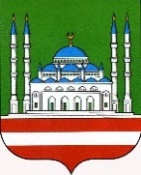 ДЕПАРТАМЕНТ КУЛЬТУРЫ МЭРИИ ГОРОДА ГРОЗНОГОМУНИЦИПАЛЬНОЕ БЮДЖЕТНОЕ УЧРЕЖДЕНИЕ «ЦЕНТР НАЦИОНАЛЬНОЙ КУЛЬТУРЫ» ГОРОДА ГРОЗНОГОА.А. Кадырова пр., 39, г. Грозный, Чеченская Республика, 364021Тел.: 8(8712) 22-63-04http://cnk95.ru, e-mail: clubsistema_сks@mail.ruОКПО 66587320, ОГРН 1102031004459 ИНН/КПП 2014004055/ 201401001ДЕПАРТАМЕНТ КУЛЬТУРЫ МЭРИИ ГОРОДА ГРОЗНОГОМУНИЦИПАЛЬНОЕ БЮДЖЕТНОЕ УЧРЕЖДЕНИЕ «ЦЕНТР НАЦИОНАЛЬНОЙ КУЛЬТУРЫ» ГОРОДА ГРОЗНОГОА.А. Кадырова пр., 39, г. Грозный, Чеченская Республика, 364021Тел.: 8(8712) 22-63-04http://cnk95.ru, e-mail: clubsistema_сks@mail.ruОКПО 66587320, ОГРН 1102031004459 ИНН/КПП 2014004055/ 201401001ДЕПАРТАМЕНТ КУЛЬТУРЫ МЭРИИ ГОРОДА ГРОЗНОГОМУНИЦИПАЛЬНОЕ БЮДЖЕТНОЕ УЧРЕЖДЕНИЕ «ЦЕНТР НАЦИОНАЛЬНОЙ КУЛЬТУРЫ» ГОРОДА ГРОЗНОГОА.А. Кадырова пр., 39, г. Грозный, Чеченская Республика, 364021Тел.: 8(8712) 22-63-04http://cnk95.ru, e-mail: clubsistema_сks@mail.ruОКПО 66587320, ОГРН 1102031004459 ИНН/КПП 2014004055/ 201401001ДЕПАРТАМЕНТ КУЛЬТУРЫ МЭРИИ ГОРОДА ГРОЗНОГОМУНИЦИПАЛЬНОЕ БЮДЖЕТНОЕ УЧРЕЖДЕНИЕ «ЦЕНТР НАЦИОНАЛЬНОЙ КУЛЬТУРЫ» ГОРОДА ГРОЗНОГОА.А. Кадырова пр., 39, г. Грозный, Чеченская Республика, 364021Тел.: 8(8712) 22-63-04http://cnk95.ru, e-mail: clubsistema_сks@mail.ruОКПО 66587320, ОГРН 1102031004459 ИНН/КПП 2014004055/ 201401001ДЕПАРТАМЕНТ КУЛЬТУРЫ МЭРИИ ГОРОДА ГРОЗНОГОМУНИЦИПАЛЬНОЕ БЮДЖЕТНОЕ УЧРЕЖДЕНИЕ «ЦЕНТР НАЦИОНАЛЬНОЙ КУЛЬТУРЫ» ГОРОДА ГРОЗНОГОА.А. Кадырова пр., 39, г. Грозный, Чеченская Республика, 364021Тел.: 8(8712) 22-63-04http://cnk95.ru, e-mail: clubsistema_сks@mail.ruОКПО 66587320, ОГРН 1102031004459 ИНН/КПП 2014004055/ 201401001CОЬЛЖА ГIАЛИН МЭРИН ОЬЗДАНГАЛЛИН ДЕПАРТАМЕНТСОЬЛЖА-ГIАЛИН «НАЦИОНАЛЬНИ КУЛЬТУРАН ЦЕНТР»МУНИЦИПАЛЬНИ БЮДЖЕТАН УЧРЕЖДЕНИСоьлжа-Г1ала, А.А. Кадыровн ц1арах пр., 39, Нохчийн Республика, 364021Тел.: 8(8712) 22-63-04http://cnk95.ru, e-mail: clubsistema_сks@mail.ruОКПО 66587320, ОГРН 1102031004459 ИНН/КПП 2014004055/ 201401001№CОЬЛЖА ГIАЛИН МЭРИН ОЬЗДАНГАЛЛИН ДЕПАРТАМЕНТСОЬЛЖА-ГIАЛИН «НАЦИОНАЛЬНИ КУЛЬТУРАН ЦЕНТР»МУНИЦИПАЛЬНИ БЮДЖЕТАН УЧРЕЖДЕНИСоьлжа-Г1ала, А.А. Кадыровн ц1арах пр., 39, Нохчийн Республика, 364021Тел.: 8(8712) 22-63-04http://cnk95.ru, e-mail: clubsistema_сks@mail.ruОКПО 66587320, ОГРН 1102031004459 ИНН/КПП 2014004055/ 201401001На  №отНаименованиеколичество мероприятийколичество участниковКоличество зрителейДуховно-нравственное воспитание2895Патриотическое воспитаниеПрофилактика здорового образа жизни2290Профилактика наркомании2585Профилактика правонарушений1140Профилактика терроризма и экстремизма1449Внеплановые мероприятия445260ИТОГО1265619Конкурсы- --Участие в Республиканских конкурсах- - -Участие в Международных конкурсах - - -